Publicado en Islas Baleares, españa el 10/10/2019 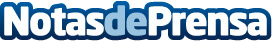 Los abogados de Repara tu deuda cancelan 42.000€ con la Ley de la Segunda Oportunidad en las Islas BalearesEl despacho de abogados ha lanzado una App para hacer mas económico el coste del procedimiento y permitir a los abogados estar presentes por video llamada en cualquier momentoDatos de contacto:Isabel Rubio91 401 26 96 Nota de prensa publicada en: https://www.notasdeprensa.es/los-abogados-de-repara-tu-deuda-cancelan-42 Categorias: Nacional Derecho Finanzas Telecomunicaciones Sociedad Baleares http://www.notasdeprensa.es